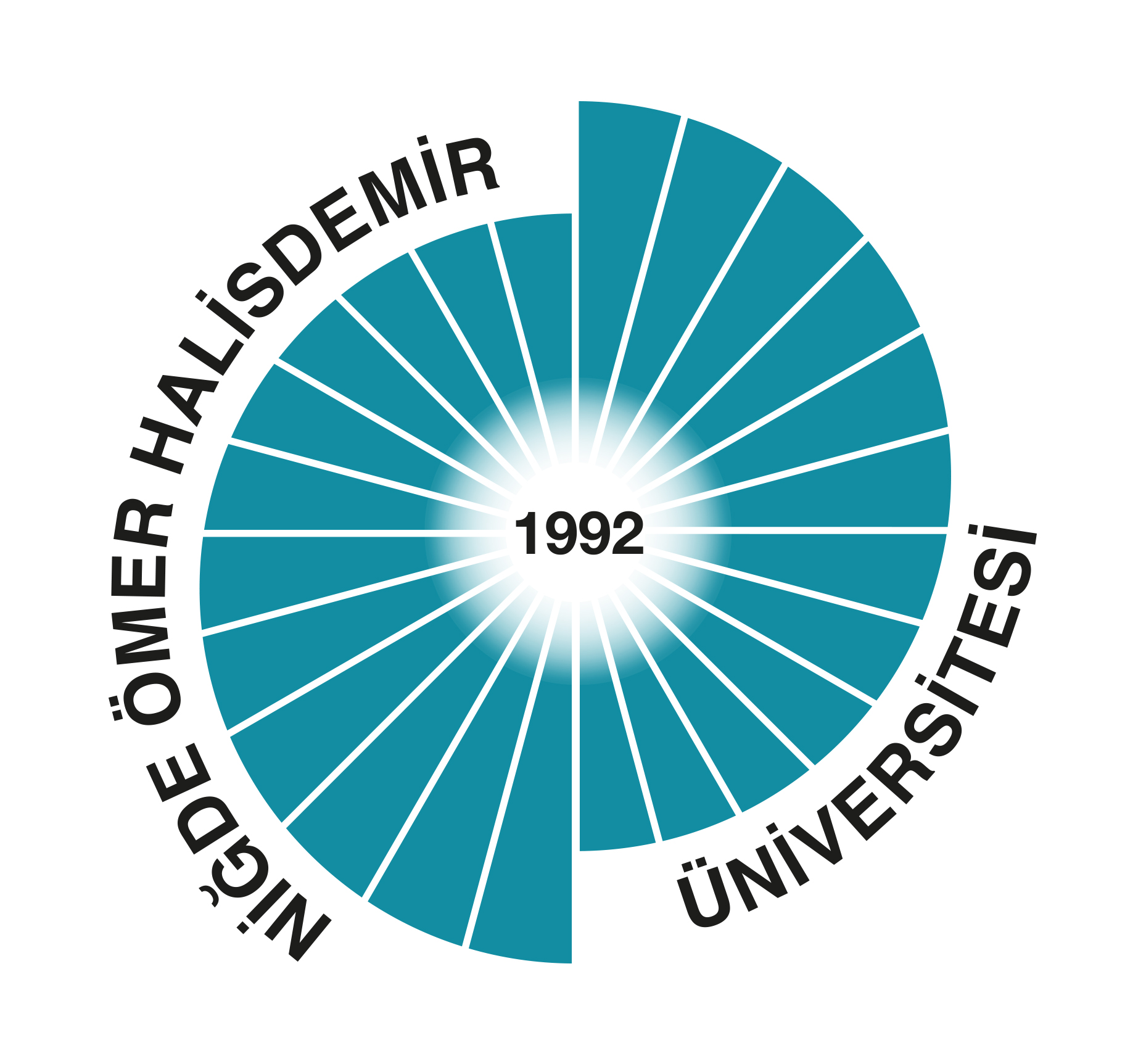 I-ÖĞRENCİ BİLGİLERİII- BAŞVURU BİLGİLERİIII-İSTEK VE BEYANAdı SoyadıAdı SoyadıDoğum Yeri ve TarihiDoğum Yeri ve TarihiT.C. Kim. No:Kayıtlı OlunanÜniversiteEv Tel.          :Kayıtlı OlunanFakülte/YüksekokulCep Tel.        :Kayıtlı OlunanBölümKayıtlı OlunanÖğretim TürüNormal Öğretim      İkinci ÖğretimKayıtlı OlunanBölüme yatay geçiş ile yerleştimBölüme yatay geçiş ile yerleştimEvet                  Hayır       Kayıtlı OlunanBölüme DGS (dikey geçiş sınavı)  ile yerleştim.Bölüme DGS (dikey geçiş sınavı)  ile yerleştim.Evet     Hayır  BaşvurulanBölümBaşvurulanSınıfBaşvurulanYarıyılBaşvurulanÖğretim TürüNormal Öğretim      İkinci ÖğretimYÖK ve NİĞDE ÖMER HALİSDEMİR ÜNİVERSİTESİ yönetmelik ve yönergeleriyle belirlenen başvuru şartlarını bildiğimi ve bu şartları taşıdığımı başvuru sırasında sunmuş olduğum belgelerin tam ve gerçeğe uygun olduğunu, aksinin tespiti halinde hiçbir hak iddia etmeyeceğimi ve başvurumun geçersiz olacağını ayrıca hakkımda  yasal işlem başlatılabileceğini  bildiğimi kabul ve taahhüt ediyorum.Bilgilerinize arz ederim. YÖK ve NİĞDE ÖMER HALİSDEMİR ÜNİVERSİTESİ yönetmelik ve yönergeleriyle belirlenen başvuru şartlarını bildiğimi ve bu şartları taşıdığımı başvuru sırasında sunmuş olduğum belgelerin tam ve gerçeğe uygun olduğunu, aksinin tespiti halinde hiçbir hak iddia etmeyeceğimi ve başvurumun geçersiz olacağını ayrıca hakkımda  yasal işlem başlatılabileceğini  bildiğimi kabul ve taahhüt ediyorum.Bilgilerinize arz ederim. Adres:Tarih……/………/…….İmzaEKLER: (Kontrol Üniversite Yetkililerince Yapılacaktır)VarYok1.Öğrenci Belgesi  2.Onaylı Not Durum Belgesi(Transkript)  3.Onaylı müfredat ve ders içerikleri  4.Disiplin cezası almamış olduğunuza ilişkin belge  5.ÖSYS sınav sonuç belgesiKontrol Raporu: